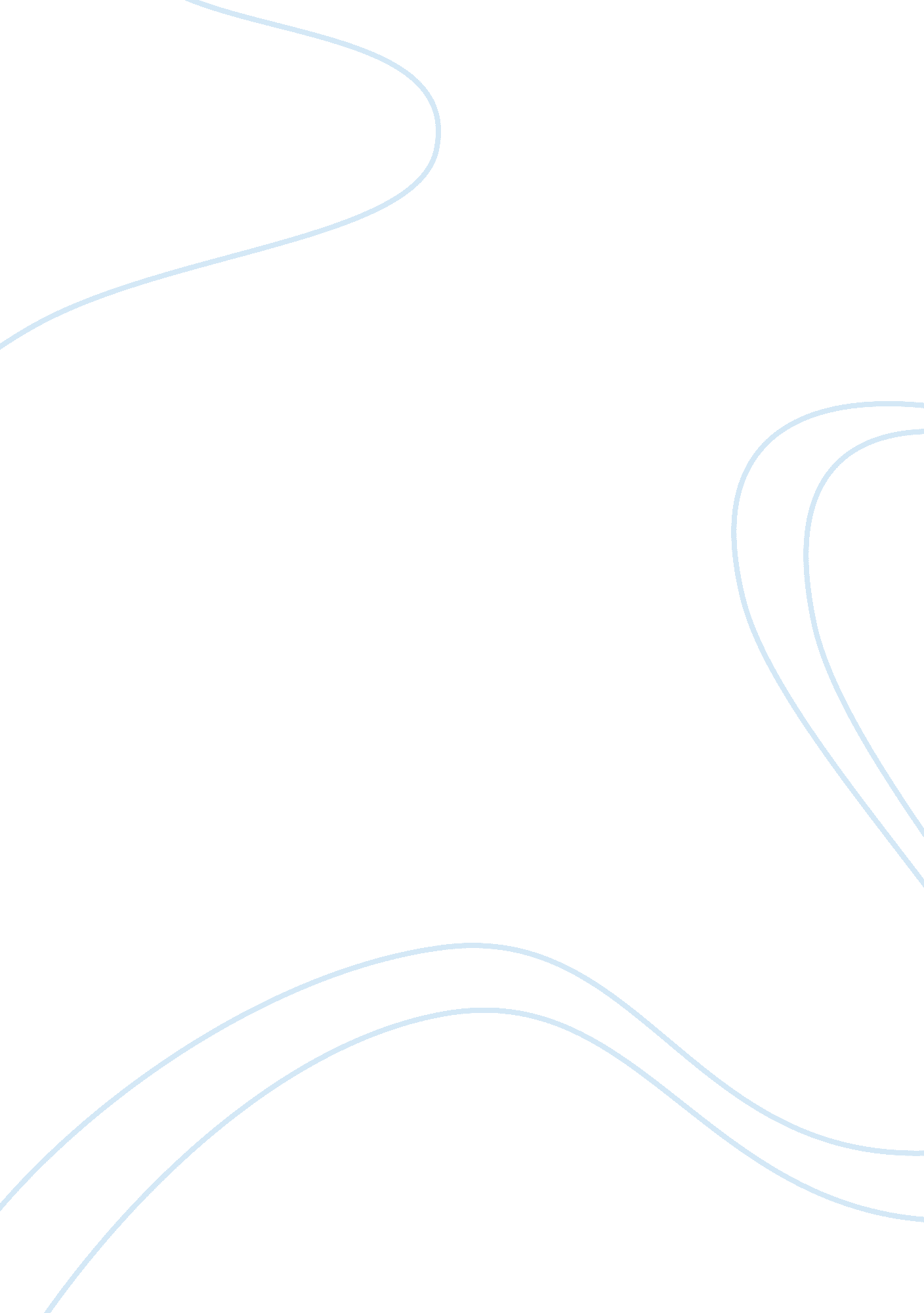 Ap world history ch 20History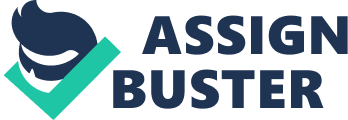 Chapter 20 Study Guide The Muslim Empires The following terms, people, and events are important to your understanding of the chapter. Take notes over the concepts listed below answering the following questions for each concept: Who? (when needed) Where? , What? , Why? , How? , and historical significance. Definitions are not sufficient. Definitions alone will earn a daily grade no higher than 50%. OttomansMehmed IIJanissaries VizierSafavid DynastySail al-Din (Saladin) Red HeadsIsma’ilChaldiran Shah Abbas the Greatimamsmullahs IsfahanNadir Khan AfsharMughal Dynasty BaburHumayanAkbar Din-i-IlahiTaj MahalNur Jahan AurangzebJahangirShah Jahan Further notes need to be taken on the Following AP World History Themes and Skills Theme 1: Interaction between humans and theenvironment: (Population patterns and impacts of disease, Migrations, Patterns of settlement, Technology) Theme 2: Development and interactions of cultures: (Religions, Belief systems, philosophies, ideologies, Science and technology, Arts and architecture) Theme 3: State building, expansion and conflict: (Political structures and forms of governance, Empires, National and nationalism, Revolts and revolutions, Regional, trans-regional, and global structures and organizations) Theme 4: Creation, expansion and interaction of economic systems: (Agricultural and pastoral production, Trade and commerce, Labor systems, Industrialization, Capitalism and socialism) Theme 5: Development and transformation of social structures: (Gender rolesand relations, Familyand kinship, Racial and ethnic constructions, Social and economic classes) Key Questions: Answer the following questions with your best AP effort. 1. What were the similarities and differences of the three Muslim Empires (Ottomans, Safavids, and Mughals)? 2. What were the causes of the Ottoman decline in the 17th Century? 3. What weaknesses were common to all of the Muslim Empires? 